Муниципальное образование «Полевское сельское поселение»Октябрьского муниципального района Еврейской автономной областиСОБРАНИЕ ДЕПУТАТОВРЕШЕНИЕ29.12.2016                                                                                                        № 182с. ПолевоеО передаче Контрольно-ревизионной комиссии Октябрьского муниципального района Еврейской автономной области полномочий Контрольно-ревизионной комиссии Полевского сельского поселения по осуществлению внешнего муниципального финансового контроляРуководствуясь статьей 264.4 Бюджетного кодекса Российской Федерации, статьей 15 Федерального закона от 06.10.2003 № 131-ФЗ «Об общих принципах местного самоуправления в Российской Федерации», статьей 3 Федерального закона от 07.02.2011 № 6-ФЗ «Об общих принципах организации и деятельности контрольно-счетных органов субъектов Российской Федерации и муниципальных образований», Уставом муниципального образования «Полевское сельское поселение» Собрание депутатов сельского поселенияРЕШИЛО:1. Заключить с Собранием депутатов муниципального образования «Октябрьский муниципальный район» Еврейской автономной области Соглашение о передаче Контрольно-ревизионной комиссии Октябрьского муниципального района Еврейской автономной области полномочий Контрольно-ревизионной комиссии Полевского сельского поселения Октябрьского муниципального района Еврейской автономной области по осуществлению внешнего муниципального финансового контроля (проект Соглашения прилагается).2. Установить, что администрация Полевского сельского поселения перечисляет в бюджет Октябрьского муниципального района межбюджетные трансферты на осуществление передаваемых полномочий в объемах и в сроки, установленные указанным Соглашением. 3. Контроль за исполнением настоящего решения возложить на постоянную комиссию Собрания депутатов  Полевского сельского поселения по бюджету, налогам и сборам (Ступин А.В.).4. Опубликовать настоящее решение в Полевском  вестнике Полевского сельского поселения.5. Настоящее решение вступает в силу после дня его официального опубликования.Глава сельского поселения    						       А.П. Пермин                                                                                                                                                                      Приложениек решению Собрания             депутатов от 29.12.2016  № 182											      ПРОЕКТСОГЛАШЕНИЕо передаче контрольно-ревизионной комиссии Октябрьского муниципального района Еврейской автономной области полномочий контрольно-ревизионной комиссии Полевского сельского поселения Октябрьского муниципального района Еврейской автономной области по осуществлению внешнего муниципального финансового контроляс.Амурзет					                             « ___ » _____ 2017 годаСобрание депутатов Октябрьского муниципального района Еврейской автономной области (далее – Собрание депутатов муниципального района) в лице  председателя Дербенёва Андрея Петровича, действующего на основании Устава муниципального образования «Октябрьский муниципальный район» Еврейской автономной области, и Собрание  депутатов   муниципального образования  «Полевское сельское поселение» Октябрьского муниципального района Еврейской автономной области  (далее – Собрание депутатов сельского поселения) в лице председателя Пермина Анатолия Петровича, действующего на основании Устава  муниципального образования «Полевское сельское поселение» Октябрьского муниципального района Еврейской автономной области и решения Собрания депутатов поселения от ________ № ___ «О передаче Контрольно-ревизионной комиссии Октябрьского муниципального района Еврейской автономной области полномочий Контрольно-ревизионной комиссии Полевского сельского поселения», далее именуемые «Стороны», руководствуясь статьей 3 Федерального закона от 07.02.2011 № 6-ФЗ «Об общих принципах организации и деятельности контрольно-счетных органов субъектов Российской Федерации и муниципальных образований», заключили настоящее Соглашение о нижеследующем:1. Предмет Соглашения1.1.  Предметом настоящего Соглашения является передача Контрольно-ревизионной  комиссии Октябрьского  муниципального района (далее – Контрольно–ревизионная комиссия района) полномочий Контрольно-ревизионной комиссии Полевского сельского поселения (далее – Контрольно-ревизионная комиссия поселения) по осуществлению внешнего муниципального финансового контроля в части:- проведения внешней проверки годового отчета об исполнении бюджета сельского поселения;- проведения экспертизы проекта бюджета сельского поселения.1.2. Внешний муниципальный контроль осуществляется в соответствии с Бюджетным кодексом Российской Федерации, федеральными законами, уставом Полевского сельского поселения и нормативными правовыми актами Собрания депутатов Полевского сельского поселения (далее – Собрание депутатов сельского поселения).2. Срок действия Соглашения2.1. Настоящее Соглашение заключено на срок один год и действует в период с 1 января по 31 декабря 2017 года.     		2.2. В случае если решением Собрания депутатов сельского поселения о бюджете на очередной финансовый год не будут утверждены межбюджетные трансферты бюджету Октябрьского муниципального района, предусмотренные настоящим Соглашением, действие настоящего Соглашения приостанавливается с начала финансового года до момента утверждения межбюджетных трансфертов.3. Порядок определения и предоставления ежегодного объема межбюджетных трансфертов на осуществление внешнего муниципального финансового контроля	3.1. Объем межбюджетных трансфертов, предоставляемых из бюджета сельского поселения в бюджет муниципального района, в виде межбюджетных трансфертов на осуществление внешнего муниципального финансового контроля (далее – межбюджетный трансферт),  определяется  с учетом необходимости обеспечения оплаты труда работников Контрольно-ревизионной комиссии района, осуществляющих переданные полномочия, материально-технического обеспечения их деятельности, оплаты транспортных расходов при служебных разъездах и  командировках указанных работников по следующей формуле:ОМТi с/п =  ФЗТ в день * Кол.дн * Кмз, гдеОМТi с/п  – объем межбюджетных трансфертов в год, передаваемых из бюджета сельского поселения в бюджет муниципального района;ФЗТ в день – фонд заработной платы в день, с учетом отчислений во внебюджетные фонды, рассчитанный исходя из заработной платы  специалиста 3 разряда;Кол.дн. – кол-во рабочих дней в году, необходимых на выполнение указанных полномочий  равно  - 36 дням, в том числе:- внешняя проверка годового отчета об исполнении бюджета  - 21 рабочий день ( пункт 3 ст. 264.4. БК РФ - подготовка заключения на годовой отчет об исполнении местного бюджета проводится в срок, не превышающий один месяц);- экспертиза проекта бюджета – 15 рабочих дней;Кмз – коэффициент материальных затрат  - 1,025.	3.2. Расчетный объем межбюджетных трансфертов на очередной финансовый год, определенный в соответствии с настоящим Соглашением, и значения показателей, использованных при расчете, доводятся Контрольно-ревизионной комиссией района до Собрания депутатов сельского поселения и администрации Полевского сельского поселения не позднее чем за 2 месяца до начала очередного финансового года.3.3. Объем межбюджетных трансфертов, определенный в установленном выше порядке, равен 33 000 рублей (тридцать три тысячи рублей 00 копеек).3.4. Для проведения Контрольно-ревизионной комиссией района контрольных и экспертно-аналитических внеплановых мероприятий в соответствии с решениями Собрания депутатов сельского поселения, может предоставляться дополнительный объем межбюджетных трансфертов, размер которых определяется дополнительным соглашением в установленном настоящим Соглашением порядке.3.5. Ежегодный объем межбюджетных трансфертов перечисляется двумя частями в сроки: до 1 апреля (не менее 1/2 годового объема межбюджетных трансфертов) и до 1 октября (оставшаяся часть межбюджетных трансфертов). Дополнительный объем межбюджетных трансфертов перечисляется в сроки, установленные дополнительным соглашением.3.6. Расходы бюджета сельского поселения на предоставление межбюджетных трансфертов и расходы бюджета муниципального района, осуществляемые за счет межбюджетных трансфертов, планируются и исполняются по соответствующему разделу бюджетной классификации.3.7. Межбюджетные трансферты зачисляются в бюджет муниципального района по соответствующему коду бюджетной классификации доходов.4. Права и обязанности Сторон:4.1. Собрание депутатов Октябрьского муниципального района осуществляет контроль за исполнением Контрольно-ревизионной комиссией района полномочий, переданных в соответствии с разделом 1 настоящего Соглашения.4.2. Контрольно-ревизионная комиссия района:1) ежегодно включает в планы своей работы внешнюю проверку годового отчета об исполнении бюджета сельского поселения и экспертизу проекта бюджета сельского поселения;2) направляет отчеты и заключения по результатам проведенных мероприятий в Собрание депутатов сельского поселения;3) направляет представления и предписания Собранию депутатов и администрации Полевского сельского поселения, принимает другие меры, предусмотренные законодательством, по устранению и предотвращению выявленных нарушений;4) при выявлении возможностей по совершенствованию бюджетного процесса, системы управления и распоряжения муниципальным имуществом, находящимся в собственности сельского поселения, направляет Собранию депутатов сельского поселения соответствующие предложения;5) в случае возникновения препятствий для осуществления полномочий, предусмотренных настоящим Соглашением, может обращаться в Собрание депутатов сельского поселения с предложениями по их устранению;6) обеспечивает использование средств межбюджетных трансфертов, предусмотренных настоящим Соглашением, исключительно на оплату труда своих работников с начислениями и материально-техническое обеспечение их деятельности;7) представляет Собранию депутатов сельского поселения ежегодные отчеты об использовании предусмотренных настоящим Соглашением межбюджетных трансфертов в срок до 25 числа месяца, следующего за отчетным периодом;8) ежегодно предоставляет Собранию депутатов сельского поселения информацию об осуществлении полномочий, предусмотренных настоящим Соглашением;9) имеет право приостановить осуществление полномочий, предусмотренных настоящим Соглашением, в случае невыполнения Полевским сельским поселением своих обязательств по обеспечению перечисления межбюджетных трансфертов в бюджет муниципального района.4.3. Собрание депутатов сельского поселения:1) утверждает в решении о бюджете сельского поселения на очередной финансовый год межбюджетные трансферты бюджету муниципального района на осуществление переданных полномочий в объеме, определенном в соответствии с разделом 3 настоящего Соглашения, и обеспечивает их перечисление в бюджет муниципального района;2) направляет в Контрольно-ревизионную комиссию района решения о проведении контрольных и экспертно-аналитических мероприятий, которые могут включать рекомендации по срокам, целям, задачам и исполнителям проводимых мероприятий, способам их проведения, проверяемым органам и учреждениям;3) рассматривает отчеты и заключения, а также предложения Контрольно-ревизионной комиссии района по результатам проведения контрольных и экспертно-аналитических мероприятий;4) имеет право опубликовывать информацию о проведенных мероприятиях в средствах массовой информации и размещать на странице сельского поселения официального интернет-сайта Октябрьского муниципального района, направлять отчеты и заключения Контрольно-ревизионной комиссии района другим органам и организациям;5) рассматривает обращения Контрольно-ревизионной комиссии района по поводу устранения препятствий для выполнения полномочий, предусмотренных настоящим Соглашением, принимает необходимые для их устранения муниципальные правовые акты;6) получает от Контрольно-ревизионной комиссии района отчеты об использовании межбюджетных трансфертов, предусмотренных настоящим Соглашением, и информацию об осуществлении полномочий, предусмотренных настоящим Соглашением;7) имеет право принимать обязательные для Контрольно-ревизионной комиссии района решения об устранении нарушений, допущенных при осуществлении полномочий, предусмотренных настоящим Соглашением;8) имеет право приостановить перечисление межбюджетных трансфертов, предусмотренных настоящим Соглашением, в случае невыполнения контрольно-ревизионной комиссией района своих обязательств.4.4. Стороны имеют право принимать иные меры, необходимые для реализации настоящего Соглашения.5. Ответственность Сторон5.1. Стороны несут ответственность за неисполнение (ненадлежащее исполнение) предусмотренных настоящим Соглашением обязанностей, в соответствии с действующим законодательством и настоящим Соглашением.5.2. В случае неисполнения (ненадлежащего исполнения) Контрольно-ревизионной комиссией района предусмотренных настоящим Соглашением полномочий, Собрание депутатов муниципального района обеспечивает возврат в бюджет сельского поселения части объема межбюджетных трансфертов, предусмотренных настоящим Соглашением, приходящихся на не проведенные (не надлежаще проведенные) мероприятия.5.3. В случае не перечисления (неполного перечисления) в бюджет муниципального района межбюджетных трансфертов по истечении 15 рабочих дней с предусмотренной настоящим соглашением даты Собрание депутатов сельского поселения обеспечивает перечисление в бюджет муниципального района дополнительного объема межбюджетных трансфертов в размере 10% от не перечисленной суммы.5.4. Ответственность сторон не наступает в случаях предусмотренных настоящим Соглашением приостановления исполнения переданных полномочий и перечисления межбюджетных трансфертов, а также, если неисполнение (ненадлежащее исполнение) обязанностей было допущено вследствие действий третьих лиц.6. Заключительные положения6.1. Изменения и дополнения в настоящее Соглашение могут быть внесены по взаимному согласию Сторон путем составления дополнительного соглашения в письменной форме, являющегося неотъемлемой частью настоящего Соглашения.6.2. Действие настоящего Соглашения может быть прекращено досрочно по соглашению Сторон либо в случае направления Собранием депутатов сельского поселения или Собранием депутатов муниципального района другой стороне уведомления о расторжении Соглашения.6.3. При прекращении действия Соглашения Собрание депутатов сельского поселения обеспечивает перечисление в бюджет муниципального района часть объема межбюджетных трансфертов, приходящуюся на проведенные мероприятия, определенную в соответствии с настоящим Соглашением.6.4. При прекращении действия Соглашения Собрание депутатов муниципального района обеспечивает возврат в бюджет сельского поселения часть объема межбюджетных трансфертов, приходящуюся на не проведенные мероприятия, определенную в соответствии с настоящим Соглашением.6.5. Неурегулированные Сторонами споры и разногласия, возникшие при исполнении настоящего Соглашения, подлежат рассмотрению в порядке, предусмотренном законодательством.6.6. Настоящее соглашение составлено в трех экземплярах, имеющих одинаковую юридическую силу, по одному экземпляру для каждой из сторон.7. Подписи СторонПредседатель Собрания депутатов Октябрьского муниципального района____________________А.П. Дербенёв СОГЛАСОВАНО:Председатель Контрольно-ревизионнойкомиссии Октябрьского муниципального района_____________________Г.Г. АнишинаПредседатель Собрания депутатов     Полевского сельского поселения_________________А.П. Пермин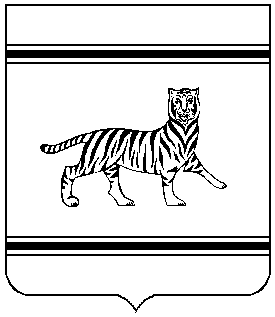 